       МУНИЦИПАЛЬНОЕ БЮДЖЕТНОЕ ДОШКОЛЬНОЕ ОБРАЗОВАТЕЛЬНОЕ  УЧРЕЖДЕНИЕ  «ДЕТСКИЙ САД №9 «БОРОВИЧОК»  МУНИЦИПАЛЬНОГО ОБРАЗОВАНИЯ –  ГОРОДСКОЙ ОКРУГ   ГОРОД СКОПИН РЯЗАНСКОЙ ОБЛАСТИ(МБДОУ «ДЕТСКИЙ САД №9 «БОРОВИЧОК»)Конспект занятияпо ОО «Речевое развитие»     для детей старшего дошкольного возраста«Зимушка – зима»Автор: воспитатель                                                                                    Гуськова Вера НиколаевнаЦель. Формирование связной речи у детей старшего дошкольного возраста.Задачи:-  Учить  детей  составлять рассказы о зиме связной логической последовательности, используя мнемотаблицу;- Учить подбирать прилагательные к заданным существительным, согласовывая  их в женском, мужском и среднем роде, подбирать определения;- Совершенствовать умение образовывать существительные с суффиксами; - Воспитывать культуру общения, умение выслушивать рассказы товарищей. Предметно - развивающая среда: Конверт, игрушка слоненок,  мольберт, указка,  мнемотаблица   «Зима», ватный комочек, мяч.Предварительная работа: Беседа о зиме и зимних забавах детей, рассматривание пейзажных картин о зиме,  наблюдение во время прогулок, чтение художественной литературы, заучивание стихотворений И.З. Сурикова «Зима», С.А. Есенин «Белая береза» загадывание загадок на тему «Зима».Дидактические игры: « Добавь словечко», « Подбери нужное слово» , «Измени слово», « Живые слова», , «Составь рассказ по картинкам».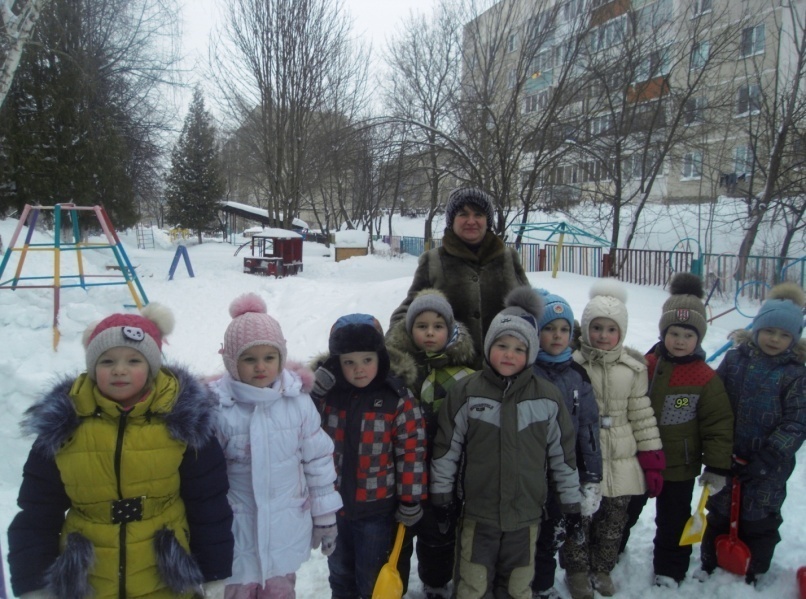 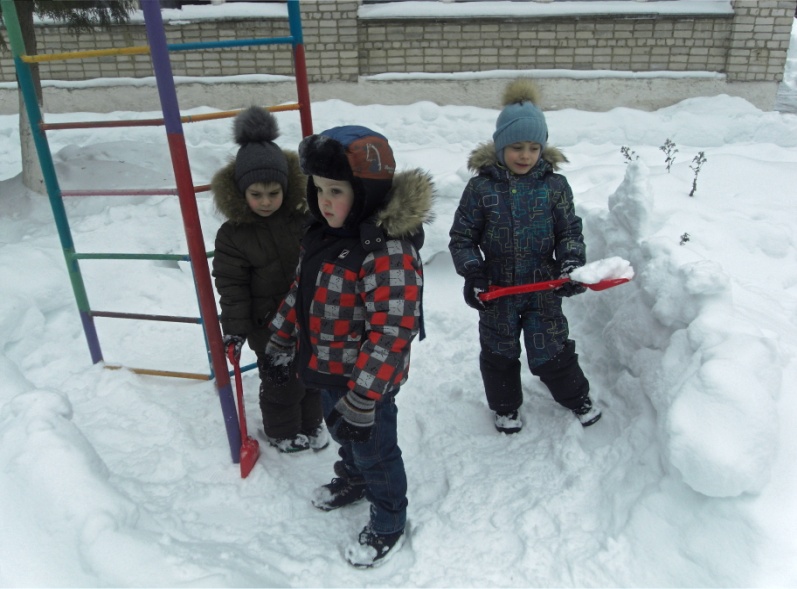 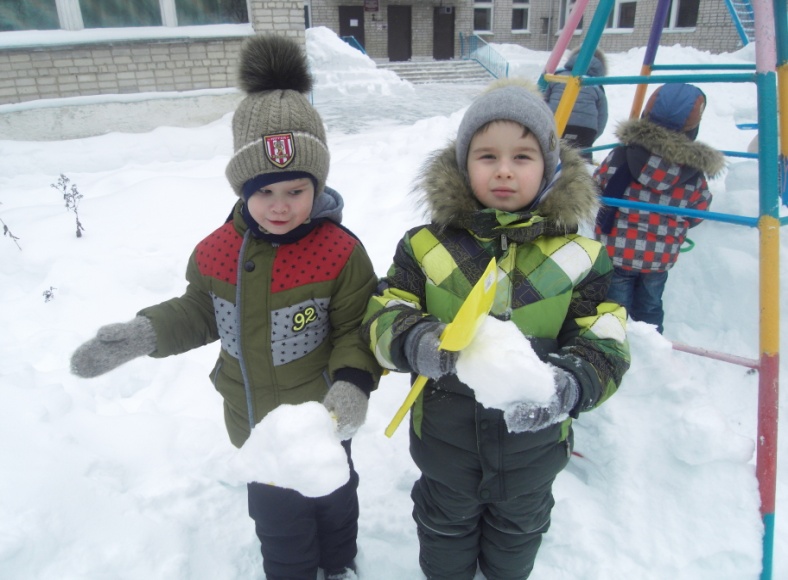 Ход НОД: Дети стоят рядом с воспитателем.Воспитатель:Собрались все дети в круг.
Я - твой друг, и ты мой друг.
Крепко за руки возьмемся
И друг другу улыбнемся.(Дети и воспитатель встают в круг, берутся за руки и улыбаются друг другу).Воспитатель:
Ребята, сегодня по дороге в детский сад почтальон мне передал вот этот конверт.Воспитатель: Вы, хотите узнать, что там?Ответы детей.(открывает конверт и читает загадку)Воспитатель: Ребята, а здесь загадка, давайте попробуем отгадать ее.Воспитатель: Дел у меня не мало:Я белым одеяломВсю землю укрываю. В лед реки убираю.Белю дома, поля. А зовут меня… Ответ  детей: зима.Воспитатель: А как вы догадались, что зима?  Почему?Ответы детей.Воспитатель: Правильно, это зима.Воспитатель:  Какая зима  бывает? Дети называют по очереди слова, передавая снежок: холодная, снежная, морозная, красивая, вьюжная, белоснежная, ветреная.Воспитатель: А без чего не бывает зимы? Какой бывает снег?Ответы детей. (Белый, рыхлый, холодный, легкий, пушистый, искристый)Воспитатель: В народе ее часто называют ласково зимушка- зима.Воспитатель: Ребята, я вам предлагаю поиграть в игру « Назови ласково». Я  буду бросать вам волшебный снежок и говорить слово. А  чтобы снежок не заморозил вас, надо быстро сказать это слово ласково и бросить снежок мне.снежок – снежочек, зима - зимушка снежинка – снежиночка снеговик - снеговичок санки – саночки рукавица- рукавичка сапог- сапожок ветер- ветерокВоспитатель: Молодцы!Воспитатель: Ребята, а в конверте еще, что лежит. Хотите узнать что?Ответы детей.Воспитатель: Посмотрите, да здесь интересные картинки, давайте мы их рассмотрим и придумаем рассказ. ( Выставляет на мольберт мнемотаблицу №1,дети рассматривают мнемотаблицу и составляют рассказ).Составление рассказа по мнемотаблицам.с помощью педагога.Что на ней изображено?
- Буква «З» - обозначает что? (наступила зима).
- Тучка – небо скрыто темными тучами.
- Снежинки – часто идет холодный снег.
- Девочки, мальчики и буква «У» – они гуляют на улице.
- Куртка, штаны, сапоги, варежки – дети одеваются тепло.
- Коньки, санки, лыжи – катаются на коньках и санках и лыжах.
(Затем, предлагая одному желающему ребенку составить рассказ при помощи указки по таблице.)(рассказ ребенка)Воспитатель:  Молодец! Хороший рассказ получился.Воспитатель: А теперь давайте отдохнем и превратимся в снежинки.( физкультминутка)Ветер со снежинками играет:То поднимет, то бросает.Кружит в вальсе снегопадСнежной зимушки наряд.На ветвях березки белойСемь  (пять)  снежинок уцелело.( Движения согласно тексту, показываю цифры 7, 5), Воспитатель: Ребята, посмотрите, а наш ветерок пошалил и принес новую картинку.( на мольберте воспитатель выставляет мнемотаблицу № 2)(дети составляют рассказ ).Рассказы детей.Воспитатель: Молодцы! Очень хорошие составили рассказы о зиме.(Раздается стук в дверь, вносит  игрушку слоненка, слова за слоненка говорит воспитатель).Воспитатель: Ребята, у нас кажется гость?  Это слоненок Ру-Ру. А кто мне скажет, где живет слоненок?Ответы детей.Слоненок: Здравствуйте, ребята. Правильно, я живу в далекой жаркой Африке. Я слышал, как вы говорили о зиме. Мне понравилось, но я ее никогда не видел. Какая она, зима? Какие развлечения у детей зимой? Помогите мне, пожалуйста, узнать о зиме. А я потом друзья расскажу. Воспитатель: Ну, что, ребята, поможем слоненку?Ответы детей.Воспитатель:  Присаживайся на стульчик и слушай.(Воспитатель на мольберте  выставляет таблицу № 3).(Дети рассматривают таблицу и составляют рассказ).Рассказы детей.(Обращается к игрушке).Воспитатель: Слоненок  Ру-Ру, тебе понравились рассказы наших детей?(Слоненок хвалит детей).Слоненок: Молодцы! Очень интересные рассказы. Теперь я своим друзьям расскажу про зиму.Воспитатель: А сейчас предлагаю вам  немного поиграть. Игра « Добавь словечко».  Встанем в круг. Мы со слоненком будем бросать мяч, произнося слово, а вы будете ловить мяч, повторяя  это слово, но ставя перед ним слова  (холодный, холодная, холодное).Задание понятно?Ответы детей.( Воспитатель предлагает слова: утро, день, вечер, ночь, ветер, вода, снег, лед, утюг).(Воспитатель обращается к слоненку).Воспитатель: Слоненок  Ру- Ру, тебе понравилось как дети сегодня занимались?Слоненок:  Очень! Я бы хотел рассказать своим друзьям, но боюсь, всего не запомню. А мы тебе сейчас еще расскажем о зимушке – зиме. А ты слушай и запоминай, а потом и друзья расскажешь.Воспитатель: Чтобы ты ничего не забыл, мы с ребятами подарим рисунки о зиме  и ты будешь вспоминать о нашей встрече.Слоненок: Спасибо! Я столько всего узнал, есть теперь, что рассказать своим друзьям. Слоненок: До свидания!(гость  прощается и уходит).Воспитатель:  Что понравилось?  Почему? Чему научились? Чей рассказ понравился больше?  Как мы помогли слоненку?  Что больше всего запомнилось? С какими трудностями вам пришло столкнуться.Используемая литература:О. С Ушакова « Развитие речи детей 5-6 лет». Москва Издательский центр «Вентана- Граф» 2007г. - В. В. Гербова «Развитие речи в детском саду. Старшая группа   Москва Издательство Мозаика – Синтез  2014г.- Л. А.Кондрыкинская « Знакомим с окружающим миром детей 3-5 лет» Издательство ТЦ  Сфера 2011г.- И. Е. Светлова «Развитие речи» Москва ООО « Издательство Эксмо» 2005г.- О. А. Соломеннникова «Ознакомление с природой в детском саду» Старшая группа Москва Мозаика синтез 2014г.- А. К. Бондаренко «Дидактические игры в детском саду» Москва Просвещение 1991г.- Журнал «Дошкольное образование» № 24декабрь 2003г,  №6 март 2007,№16 август 2007г, Электронные ресурсы• http://dohcolonoc.ru/• http://www.detskiysad.ru/• http://www.maaam.ru/ •http://ok.ru /doshkolnik                                            Приложение Таблица №1Мнемотаблица №2Мнемотаблица №3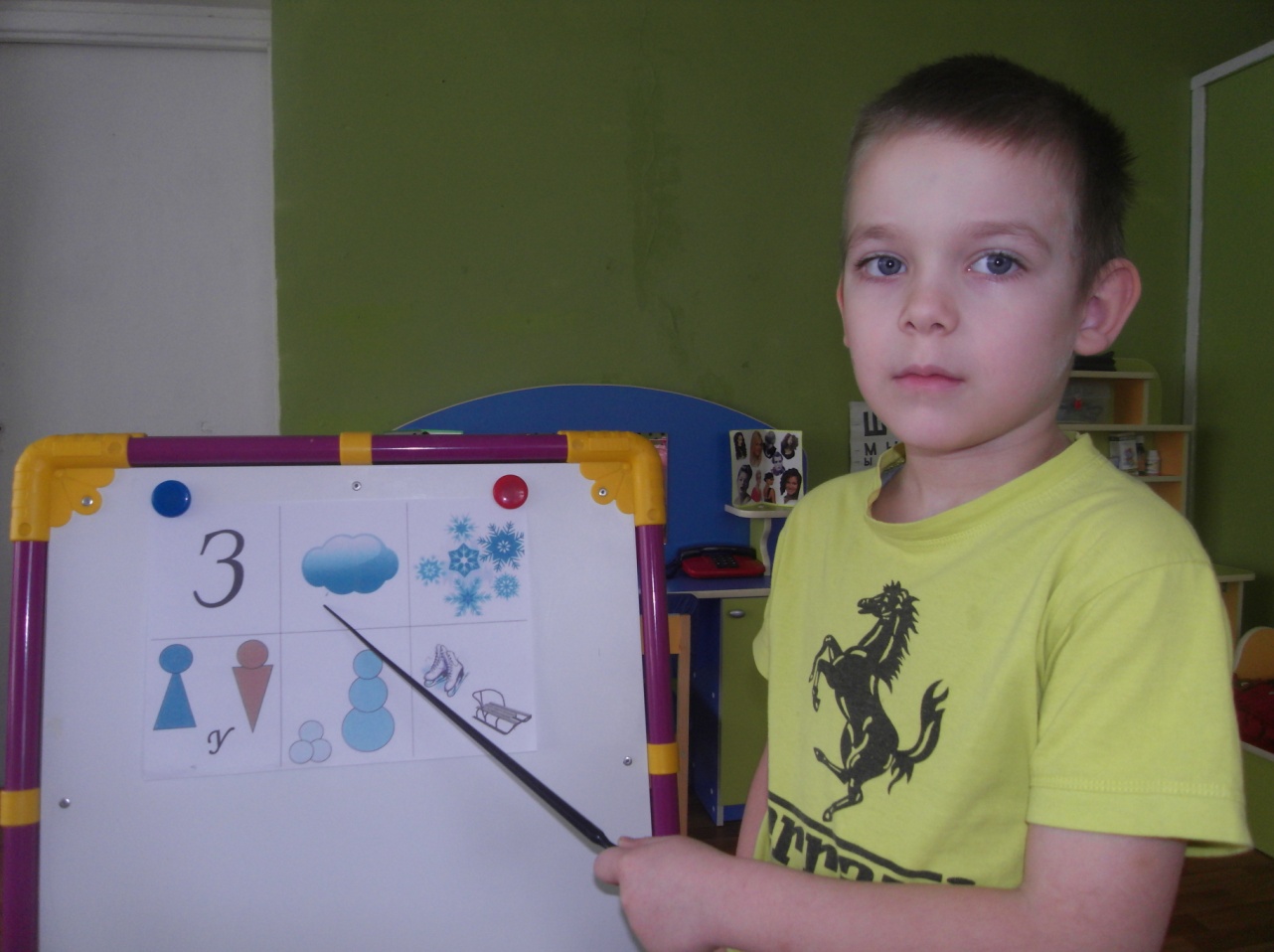 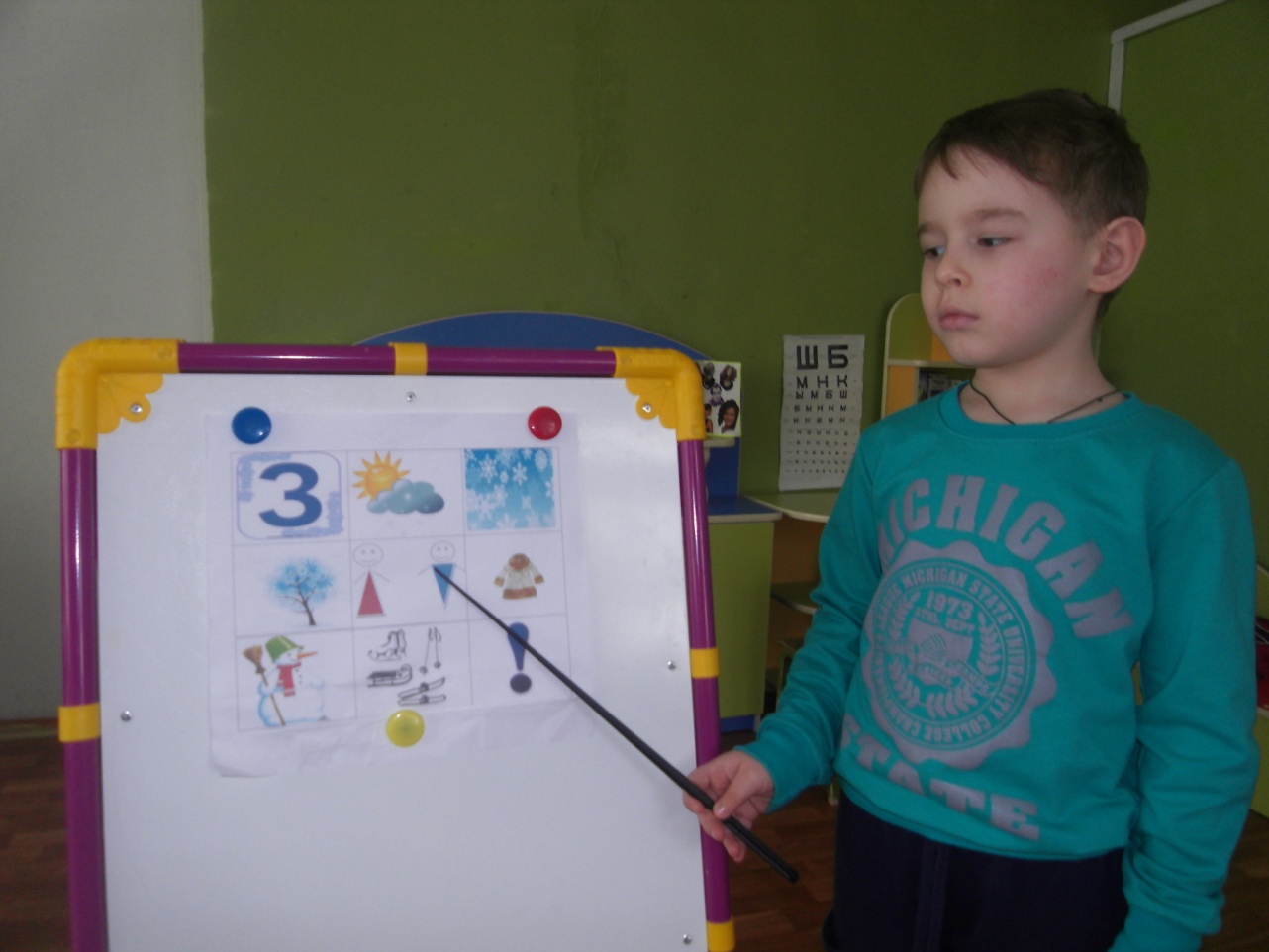 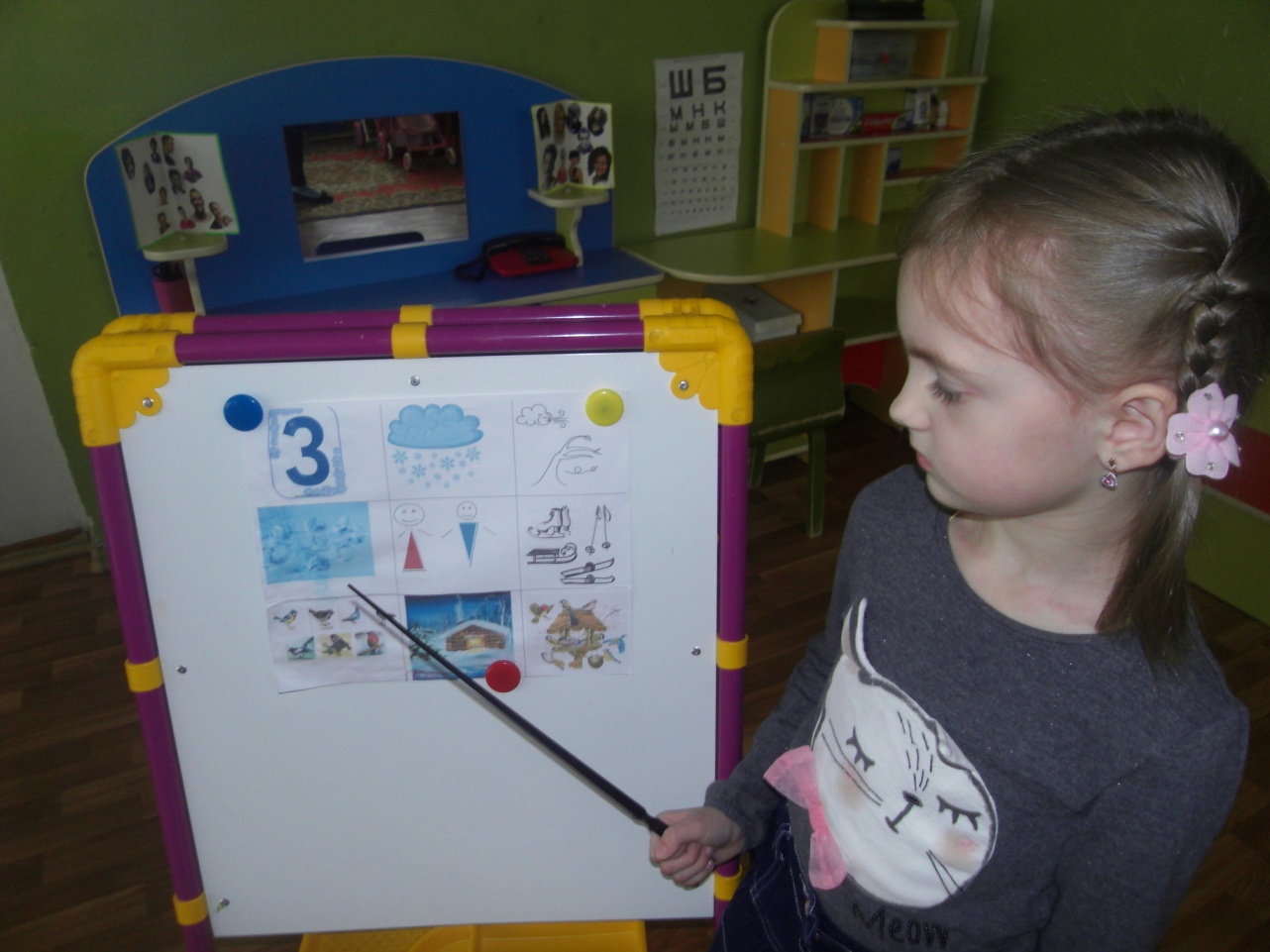 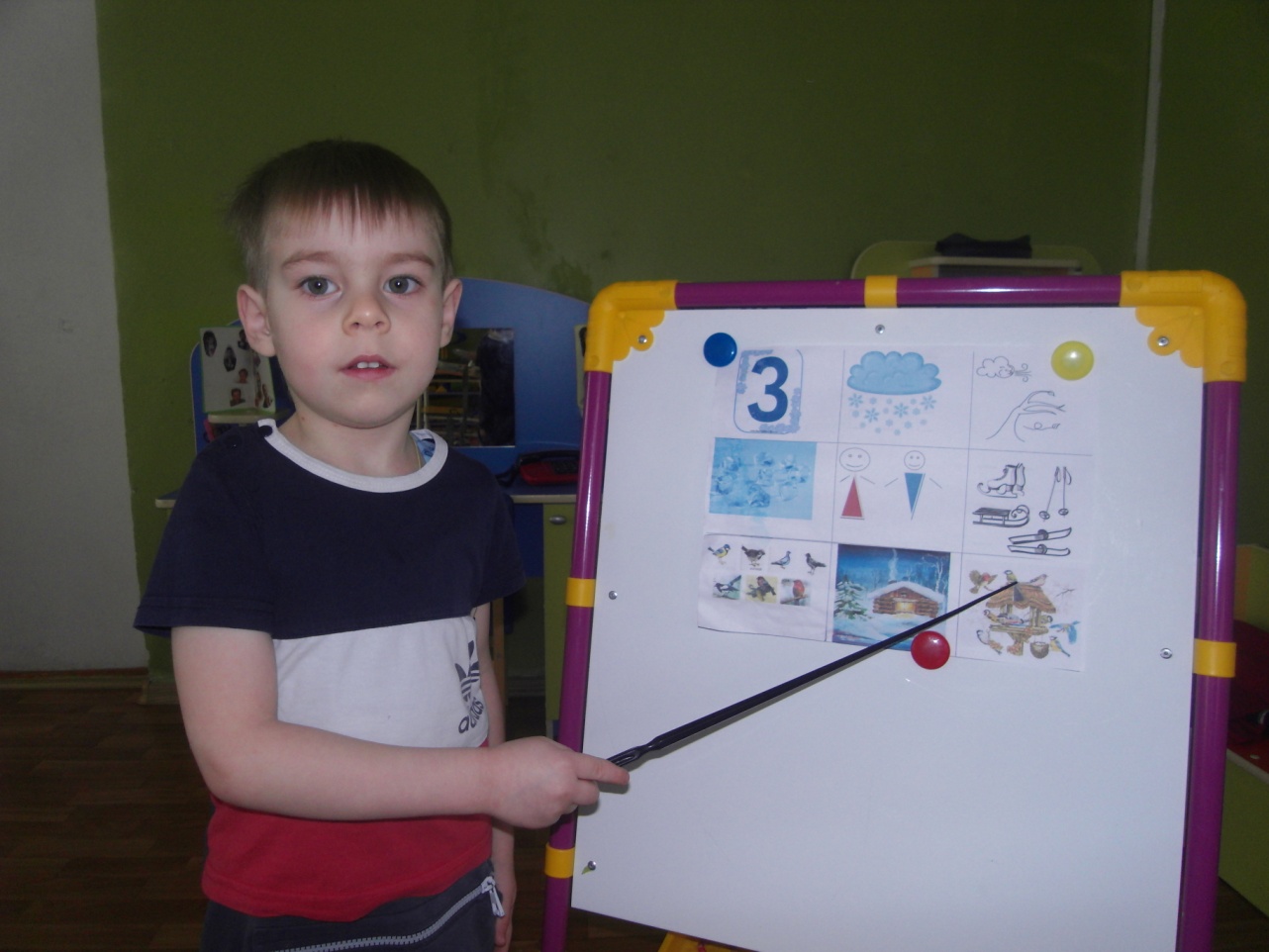 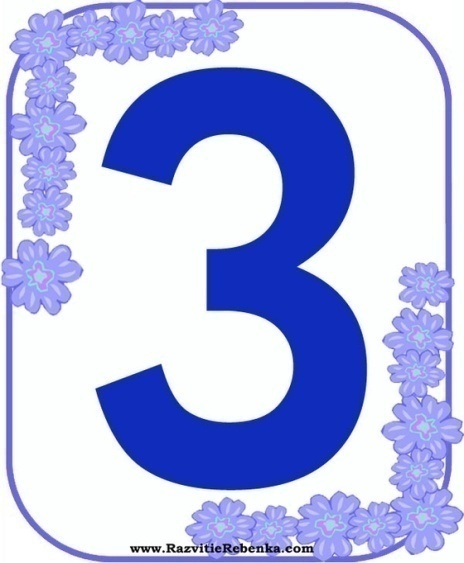 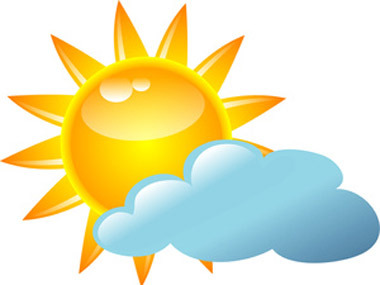 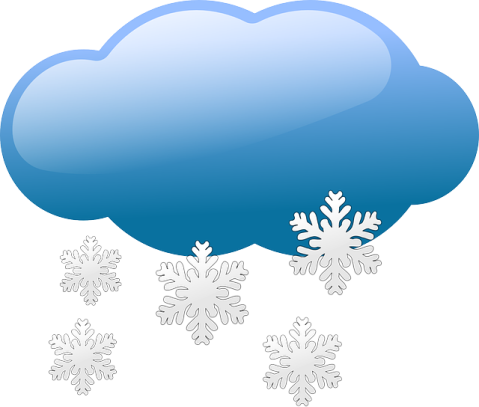 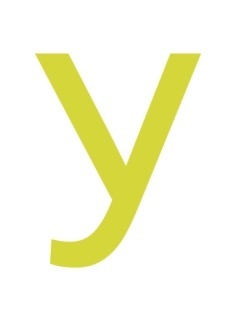 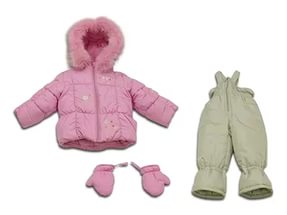 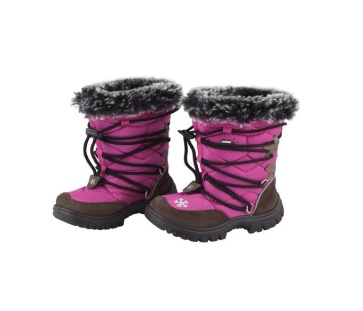 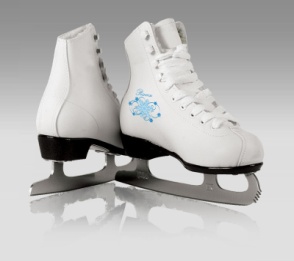 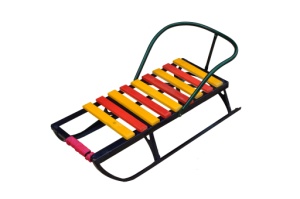 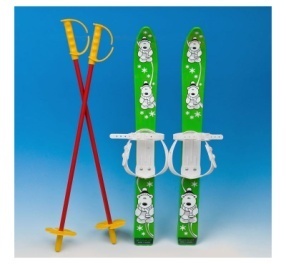 